ΠΡΟΣΚΛΗΣΗ ΕΚΔΗΛΩΣΗΣ ΕΝΔΙΑΦΕΡΟΝΤΟΣ ΑΚΑΔ. ΕΤΟΥΣ 2019-20Το Πρόγραμμα Μεταπτυχιακών Σπουδών (ΠΜΣ) «Διοίκηση Αθλητικών Οργανισμών και Επιχειρήσεων» του Τμήματος Οργάνωσης και Διαχείρισης Αθλητισμού του Πανεπιστημίου Πελοποννήσου προκηρύσσει για το ακαδημαϊκό έτος 2019-20 σαράντα (40) θέσεις μεταπτυχιακών φοιτητών (ΦΕΚ Επανίδρυσης 3123/31.07.2018). Το Πρόγραμμα απονέμει Δίπλωμα Μεταπτυχιακών Σπουδών (Δ.Μ.Σ.) στην Διοίκηση Αθλητικών Οργανισμών και Επιχειρήσεων, με τις ακόλουθες ειδικεύσεις: (α) Μάνατζμεντ  αθλητικών οργανισμών και επιχειρήσεων, (β) Μάρκετινγκ αθλητικών οργανισμών και επιχειρήσεων και (γ) Οικονομική διαχείριση αθλητικών οργανισμών και επιχειρήσεων. Η χρονική διάρκεια φοίτησης στο Π.Μ.Σ. για τη λήψη Διπλώματος Μεταπτυχιακών Σπουδών (Δ.Μ.Σ.) ορίζεται σε τρία (3) ακαδημαϊκά εξάμηνα και απαιτείται η παρακολούθηση και επιτυχής εξέταση σε δέκα (10) μαθήματα κατά τη διάρκεια δύο διδακτικών εξαμήνων, καθώς και η εκπόνηση Μεταπτυχιακής Διπλωματικής Εργασίας κατά τη διάρκεια του 3ου εξαμήνου. Τα μαθήματα πραγματοποιούνται χρησιμοποιώντας την δια ζώσης εκπαίδευση (που περιλαμβάνει 65% των συνολικών ωρών διδασκαλίας) και τη μέθοδο της σύγχρονης εξ’ αποστάσεως εκπαίδευσης (που περιλαμβάνει 35% των συνολικών ωρών διδασκαλίας). Στο Π.Μ.Σ. γίνονται δεκτοί πτυχιούχοι Τμημάτων Πανεπιστημίων της ημεδαπής και αναγνωρισμένων ομοταγών Ιδρυμάτων της αλλοδαπής και πτυχιούχοι Τμημάτων ΤΕΙ συναφούς γνωστικού αντικειμένου.Η υποβολή των αιτήσεων γίνεται αποκλειστικά ηλεκτρονικά το διάστημα 18.06.2019-02.09.2019. Ταυτόχρονα με την ηλεκτρονική αίτηση, ο/η υποψήφιος-α καλείται να υποβάλει ηλεκτρονικά και όλα τα απαραίτητα δικαιολογητικά, όπως αυτά περιγράφονται αναλυτικά στην παρούσα προκήρυξη. Τα δικαιολογητικά υποβάλλονται μόνο ως αρχεία pdf. Σε περίπτωση που τα υποβαλλόμενα δικαιολογητικά σε κάποιο πεδίο είναι παραπάνω από ένα αρχείο, θα πρέπει να υποβάλλονται σε ένα ενιαίο αρχείο pdf (π.χ. Αποδεικτικό Αγγλικής γλώσσας & η επίσημη μετάφρασή του). Αναλυτικά ο φάκελος ηλεκτρονικής αίτησης υποψηφιότητας πρέπει να περιλαμβάνει:Αίτηση ηλεκτρονικής υποβολής υποψηφιότητας (υποχρεωτικό). Η είσοδος στο σύστημα ηλεκτρονικής υποβολής αιτήσεων στο ΠΜΣ γίνεται από τον δικτυακό τόπο http://195.251.113.134/formtools/modules/form_builder/published/pms_application_new.phpΒιογραφικό σημείωμα το οποίο θα περιλαμβάνει την εκπαιδευτική, επαγγελματική, ερευνητική και συγγραφική δραστηριότητα του υποψήφιου-ιας. (υποχρεωτικό). Φωτοτυπία δύο όψεων της αστυνομικής ταυτότητας. (υποχρεωτικό)Φωτοτυπία πτυχίου/διπλώματος ή βεβαίωσης Περάτωσης Α΄ κύκλου Σπουδών, από το οποίο να προκύπτει ο βαθμός αποφοίτησης (σε περίπτωση απόκτησης του πτυχίου/διπλώματος από ιδρύματα της αλλοδαπής απαιτείται και πιστοποιητικό αναγνώρισης από τον ΔΟΑΤΑΠ (υποχρεωτικό)Φωτοτυπία πιστοποιητικού αναλυτικής βαθμολογίας ή παράρτημα διπλώματος Α΄ κύκλου Σπουδών απ’ όπου να προκύπτει ο βαθμός του πτυχίου του αιτούντος καθώς και η βαθμολογία του σε όλα τα μαθήματα (υποχρεωτικό)Βεβαίωση εκπόνησης πτυχιακής εργασίας από την γραμματεία του οικείου Τμήματος (εφόσον ο τίτλος και ο βαθμός της πτυχιακής εργασίας δεν συμπεριλαμβάνεται στην αναλυτική βαθμολογία ή στο παράρτημα διπλώματος). (προαιρετικό)Πιστοποιητικό γλωσσομάθειας αγγλικής γλώσσας επιπέδου  Β2 σύμφωνα με τους κανονισμούς του ΑΣΕΠ (το πιστοποιητικό γλωσσομάθειας θα πρέπει να είναι επίσημα μεταφρασμένο). (υποχρεωτικό)Πιστοποιητικά συμμετοχής σε επιμορφωτικά σεμινάρια και συνέδρια (Μέγιστος αριθμός πιστοποιητικών που θα συμπεριληφθούν είναι 4). (προαιρετικό)Δημοσιεύσεις σε περιοδικά με κριτές ή σε πρακτικά συνεδρίων, εάν υπάρχουν. (Μέγιστος αριθμός δημοσιεύσεων που θα συμπεριληφθούν είναι 4 σε περιοδικά και 4 σε πρακτικά συνεδρίων). (προαιρετικό)Βεβαιώσεις εργασιακής εμπειρίας (για τους εργαζόμενους στον ιδιωτικό τομέα) ή υπηρεσιακής κατάστασης (για τους εργαζόμενους στο δημόσιο τομέα). (προαιρετικό)Άλλοι τίτλοι σπουδών (1ου, 2ου  ή 3ου  κύκλου σπουδών) (προαιρετικό)Ο μη πλήρης φάκελος συνεπάγεται τον αποκλεισμό των υποψηφίων από τη διαδικασία αξιολόγησης Η επιλογή των υποψηφίων θα πραγματοποιηθεί με την ακόλουθη διαδικασία : Αξιολόγηση του φακέλου των υποψηφίων, με συνολική βαθμολογία 80 μόρια (Συνεκτίμηση της εκπαιδευτικής, επαγγελματικής και ερευνητικής-συγγραφικής δραστηριότητας του υποψήφιου-ιας). Οι υποψήφιοι θα αξιολογηθούν σε κλίμακα βαθμολογίας από 1-10 ανάλογα με τη συνάφεια των ανωτέρω χαρακτηριστικών με τους στόχους του ΠΜΣ «Διοίκηση Αθλητικών Οργανισμών και Επιχειρήσεων». Επίσης, η διαδικασία περιλαμβάνει Συνέντευξη των υποψηφίων με συνολική βαθμολογία 20 μόρια που θα πραγματοποιηθεί το Κυριακή 08 Σεπτεμβρίου 2019. H διαδικασία επιλογής ολοκληρώνεται με την ανακοίνωση των ονομάτων των επιτυχόντων και των επιλαχόντων. Ενστάσεις επι των προσωρινών αποτελεσμάτων μπορούν να υποβάλλονται εντός εντός πέντε (5) εργάσιμων ημερών από την ημερομηνία ανακοίνωσης των προσωρινών αποτελεσμάτων. Οι ημερομηνίες εγγραφής των επιλεγέντων θα ανακοινωθούν με το πέρας της διαδικασίας. Τα μαθήματα του Προγράμματος αρχίζουν τον Οκτώβριο του Ακαδημαϊκού έτους 2019-20 και οι μέρες και ώρες διεξαγωγής του χαρακτηρίζονται από ευελιξία με σκοπό την διευκόλυνση των συμμετεχόντων. Για περισσότερες πληροφορίες, οι ενδιαφερόμενοι μπορούν να απευθύνονται στην Δρ. Άννα Κουρτεσοπούλου, Υπεύθυνη Γραμματείας του ΠΜΣ «Διοίκηση Αθλητικών Οργανισμών και Επιχειρήσεων» του Τμήματος Οργάνωσης & Διαχείρισης Αθλητισμού, του Πανεπιστημίου Πελοποννήσου, Λ. Ευσταθίου και Σταματικής Βαλιώτη & Πλαταιών, Σπάρτη, ΤΚ. 23100 κάθε Δευτέρα έως Παρασκευή 09:00–14:00, τηλέφωνο: 27310-89670, Φαξ: 27310-89656, ιστοσελίδα http://pmssm.uop.gr/ και  email: akourtes@uop.gr. Ο Διευθυντής του ΠΜΣΚαθηγητής, Θάνος ΚριεμάδηςΤΙΤΛΟΙ  ΓΛΩΣΣΟΜΑΘΕΙΑΣ - ΤΡΟΠΟΣ ΑΠΟΔΕΙΞΗΣ (με βάση τις οδηγίες του ΑΣΕΠ)Για την Αγγλική γλώσσα η καλή γνώση Αγγλικών αποδεικνύεται με τα ακόλουθα πτυχία:1. FIRST CERTIFICATE IN ENGLISH (FCE) του Πανεπιστημίου  CAMBRIDGE.2. BULATS English Language Test, βαθμολογία 60-74, του Πανεπιστημίου του CAMBRIDGE.3. International English Language Testing System (IELTS) από το University of Cambridge Local Examinations Syndicate (UCLES) – The British Council – IDP Education Australia IELTS Australia με βαθμολογία από 4,5  έως 5,5. 4. Business English Certificate – Vantage (BEC Vantage) από το University of Cambridge Local Examinations Syndicate (UCLES). 5. (MCCE) MICHIGAN CERTIFICATE OF COMPETENCY IN ENGLISH του Πανεπιστημίου MICHIGAN.6. LONDON TESTS OF ENGLISH LEVEL 3 - UPPER INTERMEDIATE COMMUNICATION- του EDEXCEL ή PEARSON TEST OF ENGLISH GENERAL LEVEL 3 UPPER- INTERMEDIATE COMMUNICATION- του EDEXCEL ή EDEXCEL Level I Certificate in ESOL International (CEFB2).7. CERTIFICATE IN Integrated Skills in English ISE II του TRINITY COLLEGE LONDON.8. CITY & GUILDS LEVEL 1 CERTIFICATE IN ESOL INTERNATIONAL (reading, writing and listening) -COMMUNICATOR- και CITY & GUILDS LEVEL 1 CERTIFICATE IN ESOL INTERNATIONAL (Spoken) -COMMUNICATOR- (Συνυποβάλλονται  αθροιστικά για την απόδειξη της καλής γνώσης) ή  CITY & GUILDS CERTIFICATE IN INTERNATIONAL ESOL - COMMUNICATOR - και CITY & GUILDS CERTIFICATE IN INTERNATIONAL SPOKEN ESOL - COMMUNICATOR  - (Συνυποβάλλονται  αθροιστικά για την απόδειξη της  καλής γνώσης).9. TEST OF ENGLISH FOR INTERNATIONAL COMMUNICATION (TOEIC) βαθμολογία από 505 έως 780 του EDUCATIONAL TESTING SERVICE/CHAUNCEY, USA.10. EDI Level 1 Certificate in ESOL International  JETSET Level 5 (CEF B2).11. PEARSON LCCI EFB) LEVEL 3 (Ενότητες: Reading, Writing, Listening, Speaking, σε περίπτωση που η μία εκ των ενοτήτων είναι με βαθμό “Pass”). 12. PEARSON LCCI EFB LEVEL 2 (Ενότητες: Reading, Writing, Listening, Speaking, με βαθμό«Distinction” ή “Credit13. OCNW Certificate in ESOL International at Level 1 (Common European Framework equivalent level B2).14. ESB Level 1 Certificate in ESOL International All Modes (Council of Europe Level B2).15. Michigan State University – Certificate of English Language Competency (MSU – CELC) : CEF B2.16. Test of Interactive English, B2 + Level.17. Test of Interactive English, B2 Level.18. NOCN Level 1 Certificate in ESOL International (B2).19. Κρατικό πιστοποιητικό Γλωσσομάθειας επιπέδου Β2 του Ν.2740/1999, όπως αντικαταστάθηκε με την παρ. 19 του άρθρου 13 του Ν.3149/2003. Όλοι οι τίτλοι σπουδών ξένης γλώσσας πρέπει να συνοδεύονται από επίσημη μετάφρασή τους στην Ελληνική γλώσσαΣημείωση: (ι) Η καλή γνώση της ξένης γλώσσας αποδεικνύεται και με απολυτήριο ή πτυχίο σχολείου της αλλοδαπής δευτεροβάθμιας ή μεταδευτεροβάθμιας εκπαίδευσης τριετούς τουλάχιστον φοίτησης.(ιι) Δεν απαιτείται η απόδειξη της γνώσης της ξένης γλώσσας εάν οι επικαλούμενοι τίτλοι σπουδών έχουν αποκτηθεί στο εξωτερικό, όπου τα μαθήματα διδάσκονται στην ίδια γλώσσα.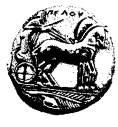 ΠΑΝΕΠΙΣΤΗΜΙΟ ΠΕΛΟΠΟΝΝΗΣΟΥΤΜΗΜΑ ΟΡΓΑΝΩΣΗΣ ΚΑΙ ΔΙΑΧΕΙΡΙΣΗΣ ΑΘΛΗΤΙΣΜΟΥΠρόγραμμα Μεταπτυχιακών Σπουδών «Οργάνωση και Διοίκηση Αθλητικών Οργανισμών και Επιχειρήσεων»Λ. Ευσταθίου και Σταματικής Βαλιώτη & Πλαταιών, Σπάρτη, ΤΚ. 23100http://pmssm.uop.gr/